Дидактическая игра «Найди лишнюю птичку»Обучающие задачи: Продолжать закреплять и систематизировать знания детей о птицах.Продолжать повторять с детьми названия и внешний  вид  зимующих  и перелётных птиц.Развивающие задачи:Развивать интерес к жизни птиц.Развивать зрительное внимание, мышление, память, речь детей.Воспитательные задачи:Воспитывать добродушное и заботливое отношение к птицам.Предварительная работа с детьми: Наблюдение за птицами на прогулке. Беседа с детьми о среде их обитания и питании. Просматривание иллюстраций с изображением птиц. Прослушивание музыкальных записей с голосами птиц.  Рисунки детей по этой теме.Условия игры: Посмотри внимательно на картинки и найди лишнюю птичку. Объясни свой ответ.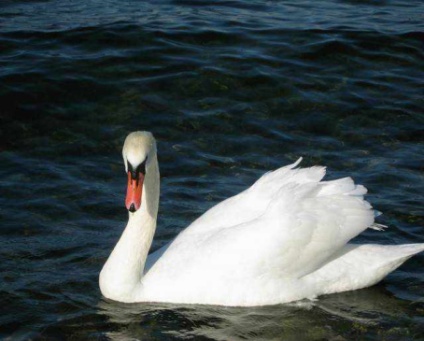 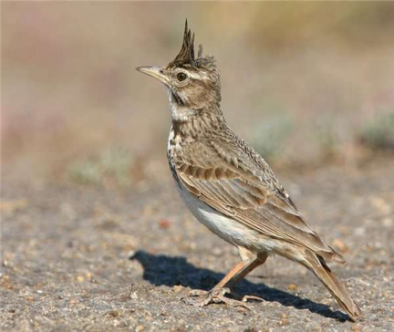 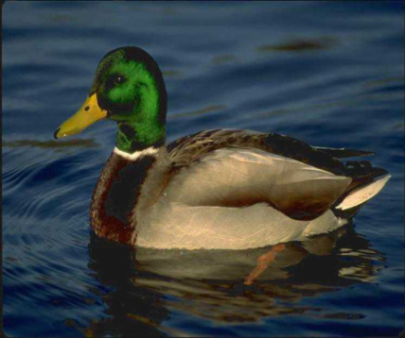                     Лебедь                                                                                            Жаворонок                                                                                Утка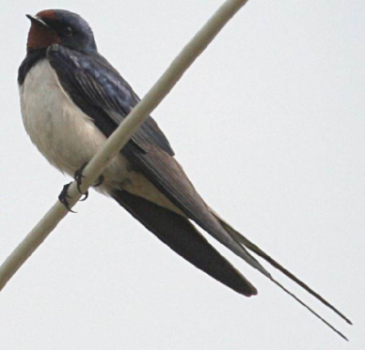 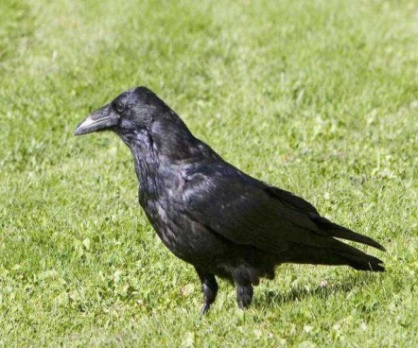 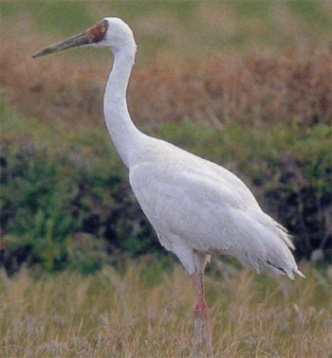              Ласточка                                                                                                   Ворона                                                                                     Журавль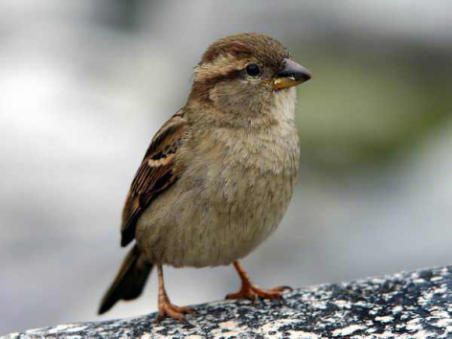 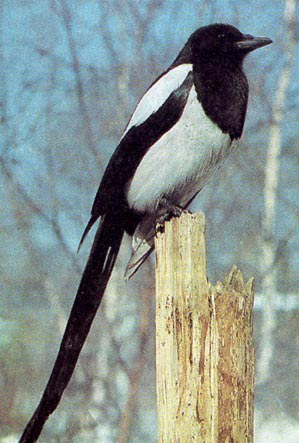 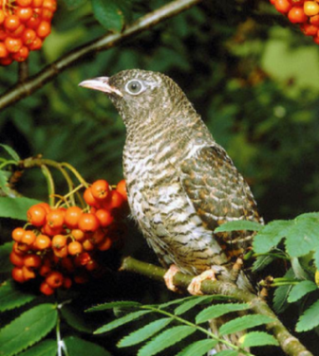                        Воробей                                                                                              Сорока                                                                        Кукушка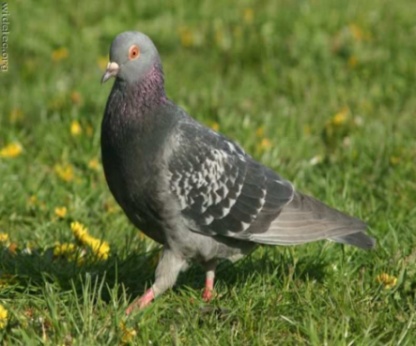 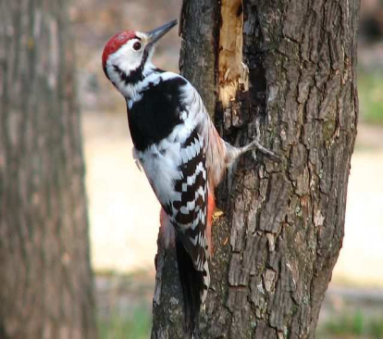 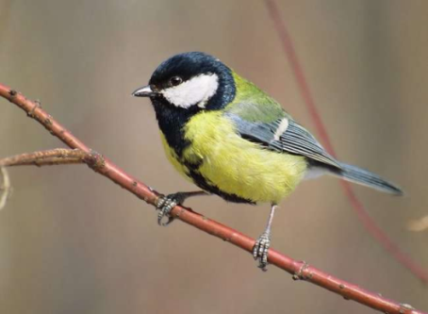                         Голубь                                                                                            Дятел                                                                                      Синица